Publicado en VIC, Barcelona el 21/02/2017 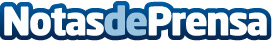 Endurance Lab anuncia una convocatoria para empresas ecuestresLa nueva incubadora ofrece a emprendedores del mundo del caballo los mejores recursos, además de un plan de estudios para el desarrollo de su negocioDatos de contacto:Gabinete de PrensaNota de prensa publicada en: https://www.notasdeprensa.es/endurance-lab-anuncia-una-convocatoria-para Categorias: Telecomunicaciones Cataluña Emprendedores Otros deportes http://www.notasdeprensa.es